  PODPIS RODIČE:20. TÝDEN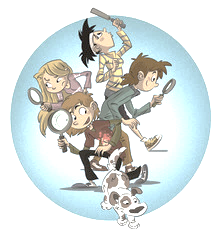 OD 9. LEDNA DO 13. LEDNA 2023 CO NÁS ČEKÁ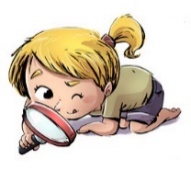 TENTO TÝDEN VE ŠKOLEJAK SE MI DAŘILO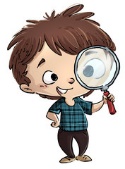 JAK SE MI DAŘILO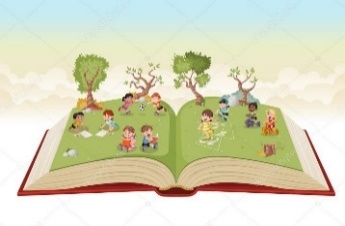 * OZNAČÍM, VYMODELUJI PÍSMENA:   B, R, Ř.* ČTU KRÁTKÁ SLOVA A VĚTY.* DOPLNÍM SPRÁVNĚ PÍSMENA DO SLOV.ZAČÍNÁME ČÍST 54 - 58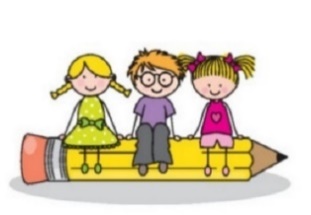 * ZAPISUJI PEČLIVĚ KAŽDÝ DEN DO DENÍKU.* NAPÍŠI PÍSMENA B, R, Ř.* PŘEPÍŠI ČITELNĚ ZADANÁ SLOVA A KRÁTKÉ VĚTY.* PÍŠI DIKTÁT PÍSMEN A SLOVKRESLÍM TVARY 36, 37                                            UMÍM PSÁT 5 B, 6, 8 R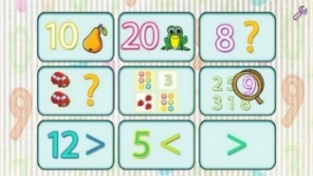 * OPAKUJI – CO UŽ UMÍM* POČÍTÁM DO 9 A 10MATEMATIKA 46 - 48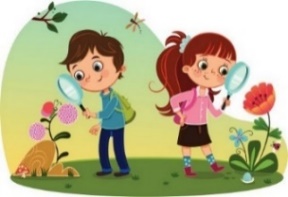 * POPÍŠI CESTU DOMŮ, JAK VYPADÁ MŮJ DŮM* NAJDU NA MAPĚ NEBO PLÁNKU TRASU CESTYUČEBNICE 24, 25DOMÁCÍ PŘÍPRAVA KAŽDÝ DEN SI CHVÍLI ČTU. VYPRACUJI ZADANÝ ÚKOL.ZAZNAMENÁM KAŽDÝ DEN VĚTU DO DENÍKU. KAŽDÝ DEN SI CHVÍLI ČTU. VYPRACUJI ZADANÝ ÚKOL.ZAZNAMENÁM KAŽDÝ DEN VĚTU DO DENÍKU. MILÍ RODIČE OBJEVITELŮ,  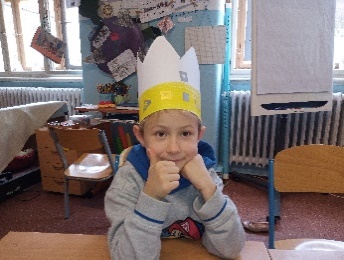 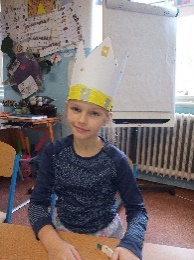 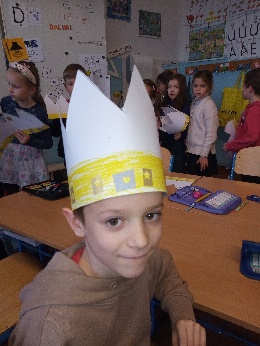 V ÚTERÝ 10. 1. NAŠI TŘÍDU NAVŠTÍVÍ TŘI KRÁLOVÉ (KOLEDNÍCI Z 1. B S PANEM UČITELEM PETREM TICHÝM) S CHARITATIVNÍ TŘÍKRÁLOVOU POKLADNIČKOU. POKUD MŮŽETE NĚJAKÝMI DROBNÝMI PŘISPĚT, BUDE TO MILÉ. VE ČTVRTEK 12. 1. NÁS O  PĚT ČEKÁ BRUSLENÍ S ONDROU V KARLÍNSKÉM SPEKTRU. ODCHÁZÍME  ZE TŘÍDY, KDE SE BUDEME PŘEVLÉKAT, V PRŮBĚHU DRUHÉ HODINY. S SEBOU DO BATOHU NEBO POHODLNÉ TAŠKY BRUSLE, PŘILBU, LYŽAŘSKÉ RUKAVICE. 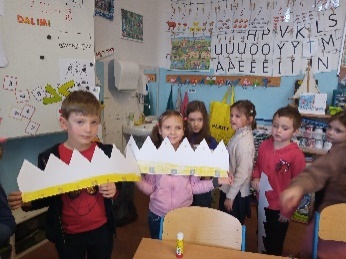 VE STŘEDU 18. 1. PŮJDEME DO DIVADLA V DLOUHÉ NA PŘEDSTAVENÍ „KDE PŘESPÁVAJÍ POHÁDKY“.  DO PONDĚLÍ 16. 1. VYBÍRÁME 110,-KČ  (MOŽNÉ I NA TŘÍDNÍ ÚČET). PŘED POLOLETÍM OPAKUJEME PSANÍ NAUČENÝCH PÍSMEN, ČTENÍ SLOV 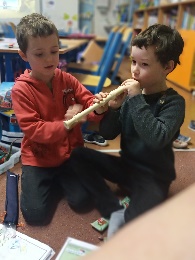 A VĚT. DOMA JE POTŘEBA SE ČTENÍ KAŽDÝ DEN CHVILKU VĚNOVAT.S OBJEVITELI MŮŽETE ČÍST SPOLEČNĚ  TÝDENNÍ PLÁN NEBO SLOVA A VĚTY Z UČEBNICE, KTEROU SI DĚTI  BUDOU NOSIT DOMŮ.PŘEJEME NÁM VŠEM ZIMNÍ, ALE RADOSTNÝ TÝDEN. LUCKA  A  ALICEMILÍ RODIČE OBJEVITELŮ,  V ÚTERÝ 10. 1. NAŠI TŘÍDU NAVŠTÍVÍ TŘI KRÁLOVÉ (KOLEDNÍCI Z 1. B S PANEM UČITELEM PETREM TICHÝM) S CHARITATIVNÍ TŘÍKRÁLOVOU POKLADNIČKOU. POKUD MŮŽETE NĚJAKÝMI DROBNÝMI PŘISPĚT, BUDE TO MILÉ. VE ČTVRTEK 12. 1. NÁS O  PĚT ČEKÁ BRUSLENÍ S ONDROU V KARLÍNSKÉM SPEKTRU. ODCHÁZÍME  ZE TŘÍDY, KDE SE BUDEME PŘEVLÉKAT, V PRŮBĚHU DRUHÉ HODINY. S SEBOU DO BATOHU NEBO POHODLNÉ TAŠKY BRUSLE, PŘILBU, LYŽAŘSKÉ RUKAVICE. VE STŘEDU 18. 1. PŮJDEME DO DIVADLA V DLOUHÉ NA PŘEDSTAVENÍ „KDE PŘESPÁVAJÍ POHÁDKY“.  DO PONDĚLÍ 16. 1. VYBÍRÁME 110,-KČ  (MOŽNÉ I NA TŘÍDNÍ ÚČET). PŘED POLOLETÍM OPAKUJEME PSANÍ NAUČENÝCH PÍSMEN, ČTENÍ SLOV A VĚT. DOMA JE POTŘEBA SE ČTENÍ KAŽDÝ DEN CHVILKU VĚNOVAT.S OBJEVITELI MŮŽETE ČÍST SPOLEČNĚ  TÝDENNÍ PLÁN NEBO SLOVA A VĚTY Z UČEBNICE, KTEROU SI DĚTI  BUDOU NOSIT DOMŮ.PŘEJEME NÁM VŠEM ZIMNÍ, ALE RADOSTNÝ TÝDEN. LUCKA  A  ALICEMILÍ RODIČE OBJEVITELŮ,  V ÚTERÝ 10. 1. NAŠI TŘÍDU NAVŠTÍVÍ TŘI KRÁLOVÉ (KOLEDNÍCI Z 1. B S PANEM UČITELEM PETREM TICHÝM) S CHARITATIVNÍ TŘÍKRÁLOVOU POKLADNIČKOU. POKUD MŮŽETE NĚJAKÝMI DROBNÝMI PŘISPĚT, BUDE TO MILÉ. VE ČTVRTEK 12. 1. NÁS O  PĚT ČEKÁ BRUSLENÍ S ONDROU V KARLÍNSKÉM SPEKTRU. ODCHÁZÍME  ZE TŘÍDY, KDE SE BUDEME PŘEVLÉKAT, V PRŮBĚHU DRUHÉ HODINY. S SEBOU DO BATOHU NEBO POHODLNÉ TAŠKY BRUSLE, PŘILBU, LYŽAŘSKÉ RUKAVICE. VE STŘEDU 18. 1. PŮJDEME DO DIVADLA V DLOUHÉ NA PŘEDSTAVENÍ „KDE PŘESPÁVAJÍ POHÁDKY“.  DO PONDĚLÍ 16. 1. VYBÍRÁME 110,-KČ  (MOŽNÉ I NA TŘÍDNÍ ÚČET). PŘED POLOLETÍM OPAKUJEME PSANÍ NAUČENÝCH PÍSMEN, ČTENÍ SLOV A VĚT. DOMA JE POTŘEBA SE ČTENÍ KAŽDÝ DEN CHVILKU VĚNOVAT.S OBJEVITELI MŮŽETE ČÍST SPOLEČNĚ  TÝDENNÍ PLÁN NEBO SLOVA A VĚTY Z UČEBNICE, KTEROU SI DĚTI  BUDOU NOSIT DOMŮ.PŘEJEME NÁM VŠEM ZIMNÍ, ALE RADOSTNÝ TÝDEN. LUCKA  A  ALICEMILÍ RODIČE OBJEVITELŮ,  V ÚTERÝ 10. 1. NAŠI TŘÍDU NAVŠTÍVÍ TŘI KRÁLOVÉ (KOLEDNÍCI Z 1. B S PANEM UČITELEM PETREM TICHÝM) S CHARITATIVNÍ TŘÍKRÁLOVOU POKLADNIČKOU. POKUD MŮŽETE NĚJAKÝMI DROBNÝMI PŘISPĚT, BUDE TO MILÉ. VE ČTVRTEK 12. 1. NÁS O  PĚT ČEKÁ BRUSLENÍ S ONDROU V KARLÍNSKÉM SPEKTRU. ODCHÁZÍME  ZE TŘÍDY, KDE SE BUDEME PŘEVLÉKAT, V PRŮBĚHU DRUHÉ HODINY. S SEBOU DO BATOHU NEBO POHODLNÉ TAŠKY BRUSLE, PŘILBU, LYŽAŘSKÉ RUKAVICE. VE STŘEDU 18. 1. PŮJDEME DO DIVADLA V DLOUHÉ NA PŘEDSTAVENÍ „KDE PŘESPÁVAJÍ POHÁDKY“.  DO PONDĚLÍ 16. 1. VYBÍRÁME 110,-KČ  (MOŽNÉ I NA TŘÍDNÍ ÚČET). PŘED POLOLETÍM OPAKUJEME PSANÍ NAUČENÝCH PÍSMEN, ČTENÍ SLOV A VĚT. DOMA JE POTŘEBA SE ČTENÍ KAŽDÝ DEN CHVILKU VĚNOVAT.S OBJEVITELI MŮŽETE ČÍST SPOLEČNĚ  TÝDENNÍ PLÁN NEBO SLOVA A VĚTY Z UČEBNICE, KTEROU SI DĚTI  BUDOU NOSIT DOMŮ.PŘEJEME NÁM VŠEM ZIMNÍ, ALE RADOSTNÝ TÝDEN. LUCKA  A  ALICE